Cinco pistas para talentoAnheloA qué tipos de actividadesTe atraen naturalmente?Aprendizaje Rápido¿Qué tipo de actividades¿pareces recoger rápidamente?FlujoEn que actividades conoces los pasos a seguir automaticamente?Vislumbres de excelenciaEn que actividades as tenido momentos Subconscientes de excelencia y te has preguntado, ¿Cómo hice eso?"Satisfacción¿Qué actividades te han dado una patada, bien cuando La estás haciendo o después de terminarla, y dices,“cuando puedo hacer eso otra vez?”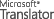 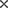 OriginalCopyright © 2010 Gallup, Inc. 